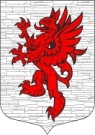 СОВЕТ ДЕПУТАТОВМУНИЦИПАЛЬНОГО ОБРАЗОВАНИЯЛОПУХИНСКОЕ СЕЛЬСКОЕ ПОСЕЛЕНИЕМО ЛОМОНОСОВСКИЙ МУНИЦИПАЛЬНЫЙ РАЙОНЛЕНИНГРАДСКОЙ ОБЛАСТИтретий созыв17  декабря  2018 года                                                                    д. ЛопухинкаРЕШЕНИЕ № 51О внесении изменения в решение Совета депутатов МО Лопухинское сельское поселение от  27.03.2015 года № 48 «Об утверждении Положения о денежном содержании муниципальных служащих и работников, замещающих должности, не являющиеся должностями муниципальной службы органов местного самоуправления МО Лопухинское сельское поселение»В соответствии с Федеральным законом от 06 октября 2003 г. № 131-ФЗ «Об общих принципах организации местного самоуправления в Российской Федерации (с изменениями),  Уставом МО Лопухинское сельское поселение, руководствуясь общими принципами оплаты труда муниципального служащего, установленными Федеральным законом от 02.03.2007 г. № 25 ФЗ «О муниципальной службе в Российской Федерации (с изменениями и дополнениями), законом Ленинградской области от 13 февраля 2008 года № 14-ОЗ  «О правовом регулировании муниципальной службы в Ленинградской области» (с изменениями и дополнениями) Совет депутатов МО Лопухинское сельское поселение решил:Внести в приложение № 1  к решению Совета депутатов МО Лопухинское сельское поселение от 27.03.2015 г. № 48 «Об утверждении Положения о денежном содержании муниципальных служащих и работников, замещающих должности, не являющиеся должностями муниципальной службы органов местного самоуправления МО Лопухинское сельское поселение» следующее изменение:1.1 П.п. 4, пункта 10.1, раздела 10 «Особенности денежного содержания руководителя органа местного самоуправления» изложить в следующей редакции:- Премия за выполнение особо важных и сложных заданий в размере – не более 3 должностных окладов в год.2. Настоящее решение вступает в силу после его опубликования (обнародования).3. Опубликовать (обнародовать) настоящее решение на официальном сайте МО Лопухинское сельское поселение в информационно-телекоммуникационной сети Интернет по адресу «лопухинское-адм.рф».4.     Контроль за исполнением данного решения возложить на главу администрации МО Лопухинское сельское поселение – Е.Н. Абакумова. Глава МО Лопухинскоесельское поселение                                                                       А.В. Знаменский